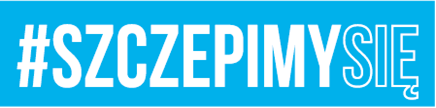 31 Baza Lotnictwa Taktycznego                      Poznań, dnia …. czerwca 2021 r.ul. Silniki 161 – 325 POZNAŃNr sprawy: ZP 15/IV/21SPECYFIKACJA  WARUNKÓW  ZAMÓWIENIAdla postępowania na:„DOSTAWA MATERIAŁÓW OGÓLNOBUDOWLANYCH” prowadzonego w trybie podstawowymbez negocjacji
ZATWIERDZAM:              DOWÓDCA                                              31 BAZY LOTNICTWA TAKTYCZNEGO                                                   …………………………………………                                                   cz.p.o. płk Radosław ŚNIEGÓŁA      			   	    	                   Data : ……………r.Nazwa: 31 Baza Lotnictwa TaktycznegoAdres: ul. Silniki 1 , 61-325 PoznańREGON: 632431771, NIP: 777-00-04-575Adres poczty elektronicznej: 31blt.przetargi@ron.mil.pl Adres platformy do obsługi niniejszego zamówienia: https://platformazakupowa.pl/pn/31_bltAdres strony internetowej:  https://31blt.wp.mil.pl/pl/Numer telefonu: +48 261 548 611Numer faksu: +48 261 548 555Godziny urzędowania: od 7.30 do 15.30Strona internetowa, na której zamieszczone są ogłoszenie, dokumenty i informacje dotyczące przedmiotowego postępowania: https://platformazakupowa.pl/pn/31_blt Wykonawca ma możliwość przysłać e-mail lub wiadomość za pośrednictwem platformy zakupowej przez całą dobę. Dokumenty zamówienia, bezpośrednio związane z niniejszym postępowanie, odpowiedzi na wnioski o wyjaśnienie treści SWZ, informacje, zmiany SWZ i innych dokumentów zamówienia, zmiany terminu składania i otwarcia ofert, Zamawiający będzie zamieszczał na Platformie Zakupowej na stronie:https://platformazakupowa.pl/pn/31_bltPostępowanie prowadzone jest zgodnie z ustawą z dnia 11 września 2019r. Prawo zamówień publicznych (t.j. Dz. U. z 2019 r.  poz. 2019), zwaną dalej „ustawą Pzp” oraz w sprawach nie uregulowanych ustawą, przepisami ustawy Kodeks cywilny.Postępowanie prowadzone jest w trybie podstawowym bez możliwości negocjacji  zgodnie z art. 275 pkt 1 ustawy Pzp, o wartości  szacunkowej zamówienia poniżej progów unijnych.Ogłoszenie o zamówieniu zostało opublikowane w Biuletynie Zamówień Publicznych w dniu 17.06.2021 rPrzedmiotem zamówienia jest dostawa nowych (nieużywanych) materiałów ogólnobudowlanych, zgodnych z parametrami zawartymi w załączniku nr 4 – form. cenowym, na potrzeby:Zadanie nr 1-13 - sekcja InfrastrukturyZadanie nr 14-15 – zespół ZLT. Koszt transportu pokryje Wykonawca i wliczy w koszt dostawy. Wykonawca ma obowiązek rozładunku materiału do magazynu Zamawiającego oraz musi posiadać odpowiedni sprzęt do jego rozładunku (np. mały wózek widłowy, HDS do wyładunku cementu, piasku, itp.).Zamawiający dopuszcza składanie ofert częściowych. Zamówienie składa się 
z 18 zadań.Zadanie nr 1 - blachy i pręty,Zadanie nr 2 - kołki, wkręty,Zadanie nr 3 - śruby, gwoździe,Zadanie nr 4 - zamki, klamki,Zadanie nr 5 - zawiasy, listwy,Zadanie nr 6 - wkładki,Zadanie nr 7 - deski, płyty, sklejki,Zadanie nr 8 - kłódki,Zadanie nr 9 - wykładziny,Zadanie nr 10 - właz,Zadanie nr 11 - płytki,Zadanie nr 12 - papa,Zadanie nr 13 - szkło budowlane,Zadanie nr 14 - podkładka ocynkowana,Zadanie nr 15 - plomba plastikowa,Szczegółowy opis oraz wymagania jakościowe  o których mowa w art. 246 ust. 2 ustawy Pzp zostały zawarte w zał. nr 4 do SWZ (formularz cenowy). Wymagania dotyczące realizacji umowy, dostawy, gwarancji, kar zawarte są w załączniku nr 3 do SWZ – projekt umowy.Zamawiający nie ogranicza ilości zadań, do których Wykonawca może złożyć ofertę, przy czym oferty dotyczące poszczególnych zadań muszą być kompletne.Klasyfikacja głównego przedmiotu zamówienia wg Wspólnego Słownika Zamówień kod CPV:  44190000-8, 44310000-6, 44530000-4, Zamawiający dopuszcza złożenie ofert równoważnych, towary równoważne muszą posiadać parametry i standardy jakościowe takie same bądź lepsze od wymaganych przez Zamawiającego. Ciężar udowodnienia równoważności oferowanych wyrobów spoczywa na Wykonawcy.Wymaga się by Wykonawca w zadaniu nr 2, 3, 4, 5, 6, 8, 11 w celu umożliwienia porównania parametrów oferowanych produktów z żądanymi przez Zamawiającego w zał. nr 4 do SWZ – formularz cenowy: - w kolumnie nr 10  dla zadania 2, 3, 4, 6 oraz kolumnie nr 9 dla zadania nr 5 oraz w kolumnie nr 7 dla zadania nr 8 i 11 w pozycjach niezaciemnionych  wpisał PRODUCENTA oraz KOD PRODUKTU PRODUCENTA lub TYP lub MODEL oferowanego asortymentu (lub inne oznaczenie pozwalające zidentyfikować oferowany asortyment). Wymaga się by Wykonawca w zadaniu nr 14 - 15 w celu umożliwienia porównania parametrów oferowanych produktów z żądanymi przez Zamawiającego w zał. nr 4 do SWZ – formularz cenowy w kol. nr 7, wpisał PRODUCENTA oraz TYP lub MODEL oferowanego asortymentu.W celu umożliwienia identyfikacji przedmiotu zamówienia w załączniku nr 4 do SWZ dla zadania nr 4, 5 i 8 dla wybranych pozycji formularza cenowego Zamawiający przedstawił opis oraz poglądowe zdjęcia/rysunki żądanego przedmiotu zamówienia. Zamawiający wymaga aby przy realizacji dostawy dostarczyć (np. certyfikaty, atesty, karty charakterystyki): Dla zadania nr 1, 2, 3, 4, 5, 6, 7, 9, 10, 11, 12, 13: - obowiązujące i ważne deklaracje właściwości użytkowych, deklaracje zgodności, certyfikaty lub atesty potwierdzające zgodność bezpieczeństwa wymaganego przepisami dla danego produktu (w języku polskim). Dla zadanie nr 8:- aprobaty technicznej, deklaracje zgodności, oświadczenia wykonawcy lub innego dokumentu potwierdzającego  zgodność produktu z normą PN-EN 12320:2013.- informację o okresie przydatności do użycia danego produktu jeśli dany produkt posiada takie informacje, a nie będzie to wynikało z dostarczonych dokumentów lub opakowania.Zamówienia podobne:Zamawiający nie przewiduje możliwości udzielenia zamówienia z wolnej ręki, o którym mowa w art. 214 ust. 1 pkt 7 ustawy Pzp.Zamówienia objęte prawem opcji:Zamawiający przewiduje prawo opcji dla zadań od 1 do 13, zgodnie z art. 441 ust.1 uPzp do wysokości kwoty brutto:dla zadania nr 1 -      624,00 zł dla zadania nr 2 -   4.845,50 złdla zadania nr 3 -   1.168,50 złdla zadania nr 4 -   7.817,15 złdla zadania nr 5 -   5.735,34 złdla zadania nr 6 -   7.027,51 złdla zadania nr 7 - 36.658,93 złdla zadania nr 8 -   8.700,00 złdla zadania nr 9 - 43.690,01 złdla zadania nr 10 -    500,01 złdla zadania nr 11 -    500,01 złdla zadania nr 12 - 1.962,50 zł dla zadania nr 13 -    509,60 złpolegającego na zwiększeniu podstawowego zakresu dostaw.Warunki zastosowania opcji zawiera Projekt umowy – załącznik nr 3 do SWZ.Zamawiający może unieważnić postępowanie o udzielenie zamówienia, jeżeli środki pochodzące z budżetu, które Zamawiający zamierzał przeznaczyć na sfinansowanie całości lub części zamówienia, nie zostały mu przyznane, a możliwość unieważnienia postępowania na tej podstawie została przewidziana w ogłoszeniu o zamówieniu.1. Wykonawca zobowiązany jest zrealizować przedmiot zamówienia w terminie:      - dla zadania 1-8, 10-13 do 14 dni kalendarzowych od dnia podpisania umowy- dla zadania 9-  do 21 dni kalendarzowych od dnia podpisania umowy.O terminie dostawy Wykonawca powiadomi ZAMAWIAJĄCEGO z 2-dniowym wyprzedzeniem. - dla zadania 14-15 do 30 dni kalendarzowych od podpisania umowy.Termin wykonania umowy w zakresie realizacji opcji zgodnie z §5 ust.2 umowy – wg zał. nr 3 do SWZMiejsce realizacji przedmiotu zamówienia: Zadanie nr 1 - magazyn INFRASTRUKTURY  budynek nr 75 znajdującego się  na terenie 31. BLT przy ul. Silniki 1 w Poznaniu, Zespołu Zabezpieczenia Sekcji Infrastruktury ul. Sikorskiego 2 Śrem.Zadanie nr 2, 3, 4, 6, 7 - magazyn INFRASTRUKTURY  budynek nr 75 znajdującego się  na terenie 31. BLT przy ul. Silniki 1 w Poznaniu, Zespołu Zabezpieczenia Sekcji Infrastruktury ul. Sikorskiego 2 Śrem, Zespołu Zabezpieczenia Sekcji Infrastruktury ul. Sienkiewicza 2 Leszno.Zadanie nr 5, 9 - magazyn INFRASTRUKTURY  budynek nr 75 znajdującego się na terenie 31. BLT przy ul. Silniki 1 w Poznaniu, Zespołu Zabezpieczenia Sekcji Infrastruktury ul. Sienkiewicza 2 LesznoZadanie nr 8, 10, 11, 12, 13 - magazyn INFRASTRUKTURY  budynek nr 75 znajdującego się  na terenie 31. BLT przy ul. Silniki 1 w Poznaniu.   w godzinach od 8.00 do 13.00, od poniedziałku do piątku z wyłączeniem dni ustawowo wolnych od pracy.Zadanie nr 14-15 - magazyn znajdujący się na  terenie 31 Bazy Lotnictwa Taktycznego przy ul. Silniki 1 w Poznaniu (budynek 171) w godzinach od 8.00 do 14.00, od poniedziałku do piątku z wyłączeniem dni ustawowo wolnych od pracy.Projektowane postanowienia umowy określone zostały w załączniku nr 3 
do SWZ – wzór umowy.Zamawiający zgodnie z art. 455 ustawy Pzp przewiduje możliwość prowadzenia zmian do treści zawartej umowy. Szczegółowy zakres oraz sposób wprowadzenia zmian do umowy zawiera załącznik nr 3 do SWZ – wzór umowy.O udzielenie zamówienia mogą ubiegać się Wykonawcy, którzy nie podlegają wykluczeniu zgodnie z art. 108 ust.1  ustawy Pzp z zastrzeżeniem art. 110 ust. 2 ustawy Pzp, Wykonawca może zostać wykluczony przez Zamawiającego na każdym etapie postępowania o udzielenie zamówienia.Zamawiający nie przewiduje warunków udziału w postępowaniu.Dokumenty składane wraz z ofertą:Do oferty Wykonawca zobowiązany jest dołączyć:- Aktualne na dzień składania ofert oświadczenie na podstawie art. 125 ust. 1 ustawy Pzp wg zał. nr 2 do SWZ - w formie elektronicznej (tj. opatrzone elektronicznym podpisem kwalifikowanym) lub w postaci elektronicznej opatrzonej elektronicznym podpisem zaufanym bądź elektronicznym podpisem osobistym.Informacje zawarte w ww. oświadczeniu stanowią wstępne potwierdzenie, że Wykonawca nie podlega wykluczeniu w postępowaniu odpowiednio na dzień składania ofert.W przypadku oferty wspólnej ww. oświadczenie składa każdy z Wykonawców składających ofertę wspólną.Pełnomocnictwo - do złożenia oferty, o ile ofertę składa pełnomocnik (jeżeli dotyczy).Dokumenty składane na wezwanie. Zgodnie z art. 274 ust. 1 ustawy Pzp, Zamawiający przed wyborem najkorzystniejszej oferty wezwie Wykonawcę, którego oferta została najwyżej oceniona, do złożenia w wyznaczonym terminie, nie krótszym niż 5 dni aktualnego na dzień  złożenia:- Oświadczenia wykonawcy o aktualności informacji zawartych we wstępnym oświadczeniu  o niepodleganiu wykluczeniu 
z postępowania, w zakresie podstaw wykluczenia z postępowania wskazanych przez zamawiającego - wg zał. nr 2a do SWZW przypadku oferty wspólnej ww. oświadczenie składa każdy z Wykonawców składających ofertę wspólną.Informacja dotycząca wnoszenia oferty wspólnej przez dwa lub więcej podmioty gospodarcze (konsorcja/spółki cywilne).Wykonawcy mogą wspólnie ubiegać się o udzielenie zamówienia, np. łącząc się w konsorcja lub spółki cywilne lub inną formę prawną.Wykonawcy składający ofertę wspólną ustanawiają pełnomocnika do reprezentowania ich w postępowaniu o udzielenie zamówienia albo do reprezentowania ich w postępowaniu i zawarcia umowy w sprawie zamówienia publicznego.Wykonawcy składający ofertą wspólną wraz z ofertą składają stosowne pełnomocnictwo w oryginale podpisane zgodnie z zaleceniami zawartymi w Rozdziale XII ust. 3 pkt 2 uprawniające do wykonania określonych czynności w postępowaniu o udzielenie zamówienia publicznego.W przypadku Wykonawców wspólnie ubiegających się o udzielenie zamówienia na zasadach określonych w art. 58 ustawy Pzp, brak podstaw wykluczenia musi wykazać każdy z Wykonawców oddzielnie, wobec powyższego wszystkie oświadczenia i dokumenty w zakresie braku podstaw wykluczenia wymagane w postępowaniu składa odrębnie każdy z Wykonawców wspólnie występujących.Przepisy dotyczące wykonawcy stosuje się odpowiednio do wykonawców wspólnie ubiegających się o udzielenie zamówienia.Informacja dla Wykonawców zamierzających powierzyć wykonanie części zamówienia podwykonawcom.Zamawiający nie zastrzega obowiązku osobistego wykonania przez Wykonawcę kluczowych zadań. Zamawiający żąda wskazania przez Wykonawcę części zamówienia, których wykonanie powierzy podwykonawcom.W postępowaniu o udzielenie zamówienia komunikacja pomiędzy Zamawiającym,  a Wykonawcami w szczególności składanie oświadczeń, wniosków, zawiadomień oraz przekazywanie informacji,  odbywa się elektronicznie za pośrednictwem platformazakupowa.pl,  przy czym ofertę wraz z załącznikami należy złożyć za pośrednictwem „Formularza składania oferty” dostępnego na www.platformazakupowa.pl w miejscu publikacji ogłoszenia o zamówieniu i SWZ, natomiast dokumenty, oświadczenia, wnioski, zawiadomienia oraz przekazywanie informacji odbywa się za pomocą formularza „Wyślij wiadomość”.W sytuacjach awaryjnych np. w przypadku awarii platformazakupowa.pl, Zamawiający może również „komunikować się” z Wykonawcami za pomocą poczty elektronicznej: 31blt.przetargi@ron.mil.pl (nie dotyczy składania i zmiany oferty).Uwaga: Ofertę składa się tylko za pośrednictwem platformazakupowa.plLink do postępowania dostępny jest na stronie podmiotowej Zamawiającego  https://31blt.wp.mil.pl w zakładce „BIP/OGŁOSZENIA/ZAMÓWIENIA” lub bezpośrednio poprzez dedykowany profil na stronie operatora https://platformazakupowa.pl/pn/31_bltSposób sporządzenia dokumentów elektronicznych, oświadczeń lub elektronicznych kopii dokumentów lub oświadczeń musi być zgodny z wymaganiami określonymi w rozporządzeniu Prezesa Rady Ministrów z dnia 30 grudnia 2020 r. w sprawie sposobu sporządzania i przekazywania informacji oraz wymagań technicznych dla dokumentów elektronicznych oraz środków komunikacji elektronicznej w postępowaniu o udzielenie zamówienia publicznego lub konkursie (Dz. U. poz. 2452) oraz Rozporządzeniu Ministra Rozwoju, Pracy i Technologii z dnia 23 grudnia 2020 r. w sprawie podmiotowych środków dowodowych oraz innych dokumentów lub oświadczeń, jakich może żądać zamawiający od wykonawcy.Jeżeli Zamawiający lub Wykonawca przekazują oświadczenia, wnioski, zawiadomienia przy użyciu środków komunikacji elektronicznej w rozumieniu ustawy z dnia 18 lipca 2002 r. o świadczeniu usług drogą elektroniczną każda ze stron na żądanie drugiej strony niezwłocznie potwierdza fakt ich otrzymania.Zamawiający, zgodnie z § 2 rozporządzenia Prezesa Rady Ministrów z dnia 
30 grudnia 2020 r. w sprawie sposobu sporządzania i przekazywania informacji oraz wymagań technicznych dla dokumentów elektronicznych oraz środków komunikacji elektronicznej w postępowaniu o udzielenie zamówienia publicznego lub konkursie (Dz. U. poz. 2452), określa dopuszczalny format kwalifikowanego podpisu elektronicznego jako:dokumenty w formacie „pdf” zaleca się podpisywać formatem PAdES,dopuszcza się podpisanie dokumentów w formacie innym niż „pdf”, wtedy należy użyć formatu XAdES.Zaleca się aby w korespondencji kierowanej do Zamawiającego za pomocą poczty elektronicznej Wykonawca posługiwał się nazwą i numerem postępowania.Wykonawca, poprzez formularz „Wyślij wiadomość” może zwrócić się do Zamawiającego o wyjaśnienie treści SWZ. Jeżeli wniosek o wyjaśnienie treści SWZ wpłynie do Zamawiającego nie później niż na 4 dni przed upływem terminu składania ofert, Zamawiający udzieli wyjaśnień niezwłocznie, jednak nie później niż na 2 dni przed upływem terminu składania ofert. Jeżeli wniosek o wyjaśnienie treści SWZ wpłynie po upływie terminu, o którym mowa powyżej, lub dotyczy udzielonych wyjaśnień, Zamawiający może udzielić wyjaśnień albo pozostawić wniosek bez rozpoznania. Zamawiający zamieści wyjaśnienia na stronie internetowej platformy zakupowej, na której udostępniono SWZ.Przedłużenie terminu składania ofert nie wpływa na bieg terminu składania wniosku, o którym mowa w ust. 9.Wymagania techniczne i organizacyjne opisane zostały w Regulaminie platformazakupowa.pl, który jest dostępny na platformie zakupowej: https://platformazakupowa.pl/strona/1-regulamin. Wykonawca przystępując do niniejszego postępowania o udzielenie zamówienia publicznego, akceptuje warunki korzystania z platformy zakupowej.Maksymalny rozmiar jednego pliku przesyłanego za pośrednictwem dedykowanych formularzy do złożenia, zmiany, wycofania oferty oraz do komunikacji wynosi: 150 MB, natomiast przy komunikacji wielkość pliku to maksymalnie 500 MB.Zamawiający, zgodnie z § 3 ust. 1 rozporządzenia Prezesa Rady Ministrów z dnia 30 grudnia 2020 r. w sprawie sposobu sporządzania i przekazywania informacji oraz wymagań technicznych dla dokumentów elektronicznych oraz środków komunikacji elektronicznej w postępowaniu o udzielenie zamówienia publicznego lub konkursie (Dz. U. poz. 2452), określa niezbędne wymagania sprzętowo – aplikacyjne umożliwiające pracę na https://platformazakupowa.pl, tj.:stały dostęp do sieci Internet o gwarantowanej przepustowości nie mniejszej niż 512 kb/s,komputer klasy PC lub MAC o następującej konfiguracji: pamięć min. 2 GB Ram, procesor Intel IV 2 GHZ lub jego nowsza wersja, jeden z systemów operacyjnych - MS Windows 7, Mac Os x 10 4, Linux, lub ich nowsze wersje,zainstalowana dowolna przeglądarka internetowa, w przypadku Internet Explorer minimalnie wersja 10 0.,włączona obsługa JavaScript,zainstalowany program Adobe Acrobat Reader lub inny obsługujący format plików .pdf,Platforma działa według standardu przyjętego w komunikacji sieciowej - kodowanie UTF8,Oznaczenie czasu odbioru danych przez platformę zakupową stanowi datę oraz dokładny czas (hh:mm:ss) generowany wg. czasu lokalnego serwera f z zegarem Głównego Urzędu Miar.Formaty plików wykorzystywanych przez wykonawców powinny być zgodne 
z “OBWIESZCZENIEM PREZESA RADY MINISTRÓW z dnia 9 listopada 2017 r. w sprawie ogłoszenia jednolitego tekstu rozporządzenia Rady Ministrów w sprawie Krajowych Ram Interoperacyjności, minimalnych wymagań dla rejestrów publicznych i wymiany informacji w postaci elektronicznej oraz minimalnych wymagań dla systemów teleinformatycznych”Wśród formatów powszechnych, a NIE występujących w rozporządzeniu tj.: .rar .gif .bmp .numbers .pages. Dokumenty złożone w takich plikach zostaną uznane za złożone nieskutecznie.Zamawiający zaleca następujący format przesyłanych danych: .pdf, .doc, .xls, .jpg (.jpeg) ze szczególnym wskazaniem na .pdf oraz w celu ewentualnej kompresji danych, formaty .zip,.7Z. Zamawiający zwraca uwagę na ograniczenia wielkości plików podpisywanych profilem zaufanym, który wynosi max 10MB, oraz na ograniczenie wielkości plików podpisywanych w aplikacji eDoApp służącej do składania podpisu osobistego, który wynosi max 5MB.Ze względu na niskie ryzyko naruszenia integralności pliku oraz łatwiejszą weryfikację podpisu, Zamawiający zaleca, w miarę możliwości, przekonwertowanie plików składających się na ofertę na format .pdf  i opatrzenie ich podpisem kwalifikowanym PAdES. Pliki w innych formatach niż PDF zaleca się opatrzyć zewnętrznym podpisem XAdES. Wykonawca powinien pamiętać, aby plik z podpisem przekazywać łącznie z dokumentem podpisywanym.Przy dużych plikach kluczowe jest łącze internetowe i dostępna przepustowość łącza po stronie serwera platformazakupowa.pl oraz użytkownika.Składając ofertę zaleca się zaplanowanie złożenia jej z wyprzedzeniem minimum 24-godzinnym, aby zdążyć w terminie przewidzianym na jej złożenie w przypadku siły wyższej, jak np. awaria platformazakupowa.pl, awaria Internetu, problemy techniczne związane z brakiem np. aktualnej przeglądarki, itp. Podczas podpisywania plików zaleca się stosowanie algorytmu skrótu SHA2 zamiast SHA1.  Jeśli Wykonawca pakuje dokumenty np. w plik ZIP zalecamy wcześniejsze podpisanie każdego ze skompresowanych plików.Zamawiający rekomenduje wykorzystanie podpisu z kwalifikowanym znacznikiem czasu.Zamawiający zaleca aby nie wprowadzać jakichkolwiek zmian w plikach po podpisaniu ich podpisem kwalifikowanym. Może to skutkować naruszeniem integralności plików co równoważne będzie z koniecznością odrzucenia oferty w postępowaniu.Zamawiający zaleca aby w przypadku podpisywania pliku przez kilka osób, stosować podpisy tego samego rodzaju. Podpisywanie różnymi rodzajami podpisów np. osobistym i kwalifikowanym może doprowadzić do problemów w weryfikacji plików.Zamawiający zaleca, aby Wykonawca z odpowiednim wyprzedzeniem przetestował możliwość prawidłowego wykorzystania wybranej metody podpisania plików oferty.Sposób składania oferty, jej wycofania jest przedstawiony na stronie https://drive.google.com/file/d/1Kd1DttbBeiNWt4q4slS4t76lZVKPbkyD/view oraz na stronie https://platformazakupowa.pl/strona/45-instrukcje oznaczonej jako: SKŁADANIE OFERT W POSTĘPOWANIACH:  1. Instrukcja: Pełna instrukcja tekstowa składania ofert, wysyłania wiadomości w Ogłoszeniu o Zamówieniu (UE/PL).Zamawiający nie przewiduje innych sposobów komunikacji niż środki komunikacji elektronicznej.Osobą ze strony Zamawiającego upoważnioną do kontaktowania się z Wykonawcami w sprawach proceduralnych jest:	imię i nazwisko:	             Agnieszka TOMASZEWSKA	e-mail:   		31blt.przetargi@ron.mil.pltel. 		261-547-143		261-547-611	uwagi:	od poniedziałku do piątku w godz. pomiędzy 7:30 a 15.30Komunikacja ustna dopuszczalna jest tylko w odniesieniu do informacji, które nie są istotne, w szczególności nie dotyczą ogłoszenia o zamówieniu lub dokumentów zamówienia oraz ofert, o ile jej treść jest udokumentowanaZasady dotyczące sposobu komunikowania się zostały przez Zamawiającego umieszczone w ROZDZIALE IX.Wykonawca jest związany ofertą od dnia upływu terminu składania ofert do dnia 28.07.2021 r. W przypadku gdy wybór najkorzystniejszej oferty nie nastąpi przed upływem terminu związania ofertą określonego w SWZ, Zamawiający przed upływem terminu związania ofertą zwraca się jednokrotnie do Wykonawców o wyrażenie zgody na przedłużenie tego terminu o wskazywany przez niego okres, nie dłuższy niż 30 dni. Przedłużenie terminu związania ofertą, o którym mowa w ust. 2, wymaga złożenia przez Wykonawcę pisemnego oświadczenia o wyrażeniu zgody na przedłużenie terminu związania ofertą.Oferta, składana w niniejszym postępowaniu, jest zobowiązaniem wykonawcy do zgodnego z oczekiwaniami zamawiającego, wyrażonymi w SWZ, na warunkach wskazanych przez Zamawiającego, wykonania zamówienia, za określoną w formularzu ofertowym cenę.Oferta MUSI zawierać:1. Wypełniony formularz oferty -  wg zał. nr 1 do SWZ;2. Wypełniony formularz cenowy -  wg zał. nr 4 do SWZWraz z ofertą wykonawca jest zobowiązany złożyć:Aktualne na dzień składania ofert Oświadczenie a podstawie art. 125 ust. 1 ustawy Pzp – wg zał. nr 2 do SWZ  Pełnomocnictwo do złożenia oferty, o ile ofertę składa pełnomocnik (jeżeli dotyczy),W przypadku podpisania oferty przez osobę niewymienioną w dokumencie potwierdzającym uprawnienie do występowania w obrocie prawnym – należy dołączyć pełnomocnictwo do reprezentowania Wykonawcy.Pełnomocnictwo do złożenia oferty musi być złożone w oryginale w takiej samej formie, jak składana oferta (tj. w formie elektronicznej lub postaci elektronicznej opatrzonej podpisem zaufanym lub podpisem osobistym). Dopuszcza się także złożenie elektronicznej kopii (skanu) pełnomocnictwa sporządzonego uprzednio w formie pisemnej, w formie elektronicznego poświadczenia sporządzonego stosownie do art. 97 § 2 ustawy z dnia 14 lutego 1991 r. - Prawo o notariacie, które to poświadczenie notariusz opatruje kwalifikowanym podpisem elektronicznym, bądź też poprzez opatrzenie skanu pełnomocnictwa sporządzonego uprzednio w formie pisemnej kwalifikowanym podpisem, podpisem zaufanym lub podpisem osobistym mocodawcy. Elektroniczna kopia pełnomocnictwa nie może być uwierzytelniona przez upełnomocnionego.Treść złożonej oferty musi odpowiadać warunkom zamówienia.Oferta oraz oświadczenie Wykonawcy muszą być złożone w oryginale.Wykonawca ma prawo złożyć tylko jedną ofertę, zawierającą jedną, jednoznacznie opisaną propozycję. Złożenie większej liczby ofert spowoduje odrzucenie wszystkich ofert złożonych przez danego Wykonawcę.Oferta musi być sporządzona w języku polskim. Dokumenty lub oświadczenia, o których mowa w Rozporządzeniu Ministra Rozwoju, Pracy i Technologii w sprawie podmiotowych środków dowodowych oraz innych dokumentów lub oświadczeń, jakich może żądać Zamawiający od Wykonawcy sporządzone w języku obcym są składane wraz z tłumaczeniem na język polski.Wykonawca ponosi wszelkie koszty związane z przygotowaniem i złożeniem oferty, niezależnie od wyniku postępowania. Zamawiający nie odpowiada za koszty poniesione przez Wykonawców w związku z przygotowaniem i złożeniem oferty.Postanowienia dotyczące składanych dokumentów.W zakresie nieuregulowanym SWZ, zastosowanie mają przepisy Rozporządzenia Ministra Rozwoju, Pracy i Technologii z dnia 23 grudnia 2020 r. w sprawie podmiotowych środków dowodowych oraz innych dokumentów lub oświadczeń, jakich może żądał Zamawiający od Wykonawcy (Dz. U. z 2020 r. poz. 2415) oraz Prezesa Rady Ministrów z dnia 30 grudnia 2020 r. w sprawie sposobu sporządzania i przekazywania informacji oraz wymagań technicznych dla dokumentów elektronicznych oraz środków komunikacji elektronicznej w postępowaniu o udzielenie zamówienia publicznego lub konkursie (Dz. U. z 2020 r. poz. 2452).Oferta i oświadczenie, o którym mowa w art. 125 ust. 1 ustawy Pzp, a także inne dokumenty składane wraz z ofertą składa się, pod rygorem nieważności, podpisane:- kwalifikowanym podpisem elektronicznym lub- elektronicznym podpisem zaufanym (gov.pl)  lub- elektronicznym podpisem osobistym (e-dowód)przez osobę (osoby) uprawnione do składania oświadczeń woli ze skutkiem zaciągania zobowiązań w imieniu Wykonawcy.Jeżeli złożona przez Wykonawcę kopia dokumentów lub oświadczeń będzie nieczytelna lub będzie budzić uzasadnione wątpliwości, co do jej prawdziwości, Zamawiający zażąda przedstawienia oryginału lub notarialnie potwierdzonej kopii dokumentów lub oświadczeń, o których mowa w Rozporządzeniu Ministra Rozwoju, Pracy i Technologii w sprawie podmiotowych środków dowodowych oraz innych dokumentów lub oświadczeń, jakich może żądać zamawiający od wykonawcy.Zamawiający informuje, iż zgodnie z art. 74 ustawy Pzp w związku z art. 18 ustawy Pzp oferty składane w postępowaniu o zamówienie publiczne są jawne i podlegają udostępnieniu od chwili ich otwarcia, za wyjątkiem informacji stanowiących tajemnicę przedsiębiorstwa w rozumieniu ustawy z dnia 16 kwietnia 1993 r. o zwalczaniu nieuczciwej konkurencji (Dz. U.z 2019 r. poz. 1010 i 1649), które Wykonawca zastrzeże że nie mogą być one udostępniane oraz wykaże, że zastrzeżone informacje stanowią tajemnicę przedsiębiorstwa.   Dokumenty stanowiące tajemnicę przedsiębiorstwa.Zgodnie z art. 18 ust. 3 ustawy Pzp, Zamawiający nie ujawnia informacji stanowiących tajemnicę przedsiębiorstwa w rozumieniu ustawy z dnia 16 kwietnia 1993 r. o zwalczaniu nieuczciwej konkurencji, jeżeli wykonawca, wraz z przekazaniem takich informacji, zastrzegł, że nie mogą być one udostępniane oraz wykazał, że zastrzeżone informacje stanowią tajemnicę przedsiębiorstwa. Wykonawca nie może zastrzec informacji, o których mowa w art. 222 ust. 5 ustawy Pzp. Wszelkie informacje stanowiące tajemnicę przedsiębiorstwa w rozumieniu ustawy z dnia 16 kwietnia 1993 r. o zwalczaniu nieuczciwej konkurencji (Dz. U. z 2019 r. poz. 1010 i 1649 ze zm.), które Wykonawca zastrzeże jako tajemnicę przedsiębiorstwa, powinny zostać złożone na Platformie zakupowej w specjalnie do tego przygotowanej sekcji, w osobnym pliku. Sposób zamieszczenia informacji stanowiących tajemnice przedsiębiorstwa został określony w Instrukcji składania ofert dla Wykonawców.Wykonawca zobowiązany jest wraz z przekazaniem tych informacji, wykazać spełnienie przesłanek określonych w art. 11 ust. 2 ustawy z dnia 16 kwietnia 1993 r. o zwalczaniu nieuczciwej konkurencji. Zaleca się, aby uzasadnienie zastrzeżenia informacji jako tajemnicy przedsiębiorstwa było sformułowane w sposób umożliwiający jego udostępnienie. Zastrzeżenie przez Wykonawcę tajemnicy przedsiębiorstwa bez uzasadnienia, będzie traktowane przez Zamawiającego jako bezskuteczne ze względu na zaniechanie przez Wykonawcę  podjęcia niezbędnych działań w celu zachowania poufności objętych klauzulą informacji zgodnie z postanowieniami art. 18 ust. 3 ustawy Pzp. Zamawiający nie bierze odpowiedzialności za nieprawidłowe zabezpieczenie plików stanowiących informacji stanowiących tajemnicy przedsiębiorstwa.Pozostałe informacje dotyczące oferty:Zamawiający nie dopuszcza składania ofert wariantowych.Zamawiający nie przewiduje obowiązku odbycia przez Wykonawcę wizji lokalnej lub sprawdzenia przez niego dokumentów niezbędnych do realizacji zamówienia.Zamawiający nie zastrzega możliwości ubiegania się o udzielenie zamówienia wyłącznie przez wykonawców, o których mowa w art. 94 ustawy pzp.Zamawiający nie przewiduje prowadzenia rozliczeń w walutach obcych. Rozliczenia między Zamawiającym a Wykonawcą będą prowadzone w złotych polskich (PLN).Zamawiający nie przewiduje zwrotu kosztów udziału w postępowaniu, z zastrzeżeniem art. 261 ustawy Pzp.Zamawiający nie przewiduje udzielenie zaliczek na poczet wykonania zamówienia.Zamawiający nie zastrzega obowiązku osobistego wykonania przez Wykonawcę kluczowych zadań.Zamawiający nie przewiduje zawarcia umowy ramowej.Zamawiający nie przewiduje przeprowadzenia aukcji elektronicznej.Zamawiający nie wymaga złożenia oferty w postaci katalogu elektronicznego.Termin składania ofert upływa  w dniu 29.06.2021 r. godz. 11:00Za datę złożenia oferty przyjmuje się datę jej przekazania w systemie (platformie) poprzez kliknięcie przycisku „Złóż ofertę” w drugim kroku i wyświetlaniu komunikatu, że oferta została zaszyfrowana i złożona. Miejsce składania ofert:  Wykonawca składa ofertę w formie elektronicznej lub postaci elektronicznej wraz z załącznikami za pośrednictwem „Formularza składania oferty” dostępnego na https://platformazakupowa.pl w sekcji przedmiotowego „postępowania” dostępnego na stronie: https://platformazakupowa.pl/pn/31_bltKorzystanie z platformy zakupowej przez Wykonawców jest bezpłatne.Dokumenty elektroniczne lub ich elektroniczne kopie oraz oświadczenia składane są przez Wykonawcę za pośrednictwem platformy www.platformazakupowa.pl jako załączniki. Zamawiający zaleca następujący format przesyłanych danych: .pdf, .doc, .xls, .jpg (.jpeg) ze szczególnym wskazaniem na .pdf oraz w celu ewentualnej kompresji danych format zip.Sposób złożenia oferty, opisany został w Instrukcji dla wykonawców znajdującym się na stronie internetowej https://platformazakupowa.pl/strona/45-instrukcjeWykonawca może przed upływem terminu składania ofert zmienić lub wycofać ofertę. Sposób składania oferty, jej wycofania, zmiany jest przedstawiony na stronie https://platformazakupowa.pl/strona/45-instrukcje oznaczonej jako: SKŁADANIE OFERT W POSTĘPOWANIACH: 1. Instrukcja: Pełna instrukcja tekstowa składania ofert, wysyłania wiadomości w Ogłoszeniu o Zamówieniu (UE/PL).Wykonawca może przed upływem terminu do składania ofert określonym w niniejszej SWZ wycofać ofertę za pośrednictwem „Formularza składania oferty”. Z UWAGI NA TO, ŻE ZŁOŻONA OFERTA ZOSTAJE ZASZYFROWANA, NIE MA MOŻLIWOŚCI ZMIANY OFERTY POPRZEZ JEJ EDYCJĘ, A WYŁĄCZNIE POPRZEZ WYCOFANIE OFERTY I ZŁOŻENIE NOWEJ. Złożenie nowej oferty w miejsce wycofanej należy wykonać przed upływem terminu składania ofert.Wykonawca po upływie terminu do składania ofert nie może skutecznie dokonać zmiany ani wycofać złożonej oferty.Wykonawca może złożyć tylko jedną ofertę. Zamawiający odrzuci wszystkie oferty złożone po terminie składania ofert.Otwarcie złożonych ofert nastąpi nie później niż następnego dnia, w którym upłynął termin składania ofert tj. 29.06.2021r. o godz. 11:05 w siedzibie Zamawiającego, bez udziału Wykonawców.Zamawiający, najpóźniej przed otwarciem ofert, udostępnia na stronie internetowej prowadzonego postępowania informację o kwocie, jaką zamierza przeznaczyć na sfinansowanie zamówienia. Zamawiający, niezwłocznie po otwarciu ofert, udostępnia na stronie internetowej prowadzonego postępowania informacje o:nazwach albo imionach i nazwiskach oraz siedzibach lub miejscach prowadzonej działalności  gospodarczej albo miejscach zamieszkania Wykonawców, których oferty zostały otwarte; cenach lub kosztach zawartych w ofertach.cenach lub kosztach zawartych w ofertach. W przypadku wystąpienia awarii systemu teleinformatycznego, która spowoduje brak możliwości otwarcia ofert w terminie określonym przez Zamawiającego, otwarcie ofert nastąpi niezwłocznie po usunięciu awarii.Zamawiający poinformuje o zmianie terminu otwarcia ofert na stronie internetowej prowadzonego postępowania.Zamawiający nie wymaga złożenia wadium.Cena oferty musi być podana w PLN wraz z  należnym podatkiem VAT.Cena podana w ofercie powinna obejmować wszystkie koszty związane z wykonaniem przedmiotu zamówienia oraz warunkami stawianymi przez Zamawiającego.Cena może być tylko jedna; nie dopuszcza się wariantowości cen.Zamawiający przewiduje zmianę ceny umowy w przypadku zmiany ustawowej stawki podatku VAT.Cena brutto towarów to wartość sprzedaży towarów wraz z kwotą podatku VAT.Przy wyliczaniu poszczególnych wartości należy ograniczyć się do dwóch miejsc po przecinku na każdym etapie wyliczenia ceny.Kwoty wykazane w ofercie zaokrągla się do pełnych groszy, przy czym końcówki poniżej 0,5 grosza pomija się, a końcówki 0,5 grosza i wyższe zaokrągla się do 1 groszaCena brutto podana w Formularzu ofertowym, stanowiła będzie podstawę oceny i porównania ofert.  Każda pozycja wskazana w formularzu cenowym musi być wyceniona, nie dopuszcza się wartości towaru 0,00 zł ani miejsc pustych. W takim przypadku oferta zostanie odrzucona na podst. art. 226 ust. 1 pkt 5 ustawy pzp.Cenę za wykonanie przedmiotu zamówienia należy przedstawić w Formularzu ofertowym (zał. nr 1 do SWZ) oraz w formularzu cenowym dla odpowiedniej części (zał. nr 4 do SWZ).Zgodnie z art. 225 ustawy Pzp jeżeli została złożona oferta, której wybór prowadziłby do powstania u Zamawiającego obowiązku podatkowego zgodnie z ustawą z 11 marca 2004 r. o podatku od towarów i usług, dla celów zastosowania kryterium ceny lub kosztu Zamawiający dolicza do przedstawionej w tej ofercie ceny kwotę podatku od towarów i usług, którą miałby obowiązek rozliczyć. W takiej sytuacji wykonawca ma obowiązek:poinformowania zamawiającego, że wybór jego oferty będzie prowadził do powstania u Zamawiającego obowiązku podatkowego;wskazania nazwy (rodzaju) towaru lub usługi, których dostawa lub świadczenie będą prowadziły do powstania obowiązku podatkowego;wskazania wartości towaru lub usługi objętego obowiązkiem podatkowym zamawiającego, bez kwoty podatku;wskazania stawki podatku od towarów i usług, która zgodnie z wiedzą wykonawcy, będzie miała zastosowanie.Wykonawca zobowiązany jest do stosowania mechanizmu podzielonej płatności dla towarów i usług wymienionych w zał. nr 15 ustawy o VAT.Informację w powyższym zakresie Wykonawca składa w Formularzu ofertowym – (załączniku nr 1 do SWZ). Brak złożenia ww. informacji będzie postrzegany jako brak powstania obowiązku podatkowego u Zamawiającego.Rozliczenia między Zamawiającym, a Wykonawcą prowadzone będą w walucie polskiej. Zamawiający nie dopuszcza możliwości prowadzenia rozliczeń w walucie obcej.Za najkorzystniejszą zostanie uznana oferta, która uzyska najwyższą liczbę punktów obliczonych w oparciu o ustalone kryteria:Oferta z najniższą ceną otrzyma maksymalną liczbę punktów – 100.  Pozostałe oferty zostaną przeliczone według wzoru przedstawionego 
powyżej. Wynik będzie traktowany jako wartość punktowa oferty w kryterium cena oferty.Za najkorzystniejszą zostanie uznana oferta, która uzyska najwięcej punktów obliczonych w oparciu o ustalone kryteria i przyjętą metodę oceny ofert. W sytuacji, gdy Zamawiający nie będzie mógł dokonać wyboru najkorzystniejszej oferty z uwagi na to, że zostały złożone oferty o takim samym bilansie ceny, wezwie on Wykonawców, którzy złożyli te oferty, do złożenia w terminie określonym przez Zamawiającego ofert dodatkowych zawierających nową cenę. Wykonawcy składając oferty dodatkowe, nie mogą zaoferować cen wyższych niż zaoferowane w uprzednio złożonych przez nich ofertach. Zamawiający wybiera najkorzystniejszą ofertę̨ w terminie związania ofertą określonym w SWZ. Jeżeli termin związania ofertą upłynie przed wyborem najkorzystniejszej oferty, Zamawiający wezwie Wykonawcę̨, którego oferta otrzymała najwyższą ocenę̨, do wyrażenia, w wyznaczonym przez Zamawiającego terminie, pisemnej zgody na wybór jego oferty. W przypadku braku zgody, o której mowa w ust. 5, oferta podlega odrzuceniu, a Zamawiający zwraca się̨ o wyrażenie takiej zgody do kolejnego Wykonawcy, którego oferta została najwyżej oceniona, chyba ze zachodzą przesłanki do unieważnienia postępowania. Zamawiający zawrze umowę w sprawie przedmiotowego zamówienia z wybranym wykonawcą w terminie zgodnym z art. 308 ustawy Pzp, 
tj. w terminie nie krótszym niż 5 dni od dnia przesłania zawiadomienia 
o wyborze najkorzystniejszej oferty, Zamawiający może zawrzeć́ umowę̨ 
w sprawie zamówienia publicznego przed upływem ww terminu, jeżeli 
w postępowaniu o udzielenie zamówienia złożono tylko jedną ofertę.Jeżeli zostanie wybrana oferta Wykonawców wspólnie ubiegających się o udzielenie zamówienia, Zamawiający może żądać przed zawarciem umowy w sprawie zamówienia publicznego kopii umowy regulującej współpracę tych Wykonawców, Zamawiający nie wymaga wniesienia zabezpieczenia należytego wykonania umowy.Środki ochrony prawnej przysługują Wykonawcy, jeżeli ma lub miał interes w uzyskaniu zamówienia oraz poniósł lub może ponieść szkodę, w wyniku naruszenia przez Zamawiającego przepisów ustawy Pzp.Odwołanie przysługuje na:niezgodną z przepisami ustawy czynność Zamawiającego, podjętą w postępowaniu o udzielenie zamówienia, w tym na projektowane postanowienie umowy;zaniechanie czynności w postępowaniu o udzielenie zamówienia, do której Zamawiający był obowiązany na podstawie ustawy.Odwołanie wnosi się do Prezesa Krajowej Izby Odwoławczej w formie pisemnej albo w formie elektronicznej albo w postaci elektronicznej opatrzone podpisem zaufanym.Na orzeczenie Krajowej Izby Odwoławczej oraz postanowienie Prezesa Krajowej Izby Odwoławczej, o którym mowa w art. 519 ust. 1 ustawy Pzp, stronom oraz uczestnikom postępowania odwoławczego przysługuje skarga do sądu. Skargę wnosi się do Sądu Okręgowego w Warszawie za pośrednictwem Prezesa Krajowej Izby Odwoławczej.Szczegółowe informacje dotyczące środków ochrony prawnej określone są w Dziale IX „Środki ochrony prawnej” ustawy Pzp.Załącznik nr 1		Formularz oferty- wzórZałącznik nr 2		Oświadczenie Wykonawcy- wzórZałącznik nr 2a 		Oświadczenia o aktualności informacji - wzórZałącznik nr 3		Projekt umowy (z protokołem reklamacji)Załącznik nr 4		Formularz cenowy 	Załącznik nr 5		Klauzula RODOZałącznik nr 1 do SWZFORMULARZ OFERTOWYZałącznik nr 2 do SWZW imieniu i na rzecz reprezentowanego przeze mnie Wykonawcy:/nazwa (firma) wykonawcy/w sprawie udzielenia zamówienia pn:„DOSTAWA MATERIAŁÓW OGÓLNOBUDOWLANYCH” 	ZP 15/IV/21Oświadczam, że [  ] nie podlegam wykluczeniu z postępowania na podstawie art. 108 ust. 1 Ustawy Prawo Zamówień Publicznych.„1. Z postępowania o udzielenie zamówienia wyklucza się wykonawcę:będącego osobą fizyczną, którego prawomocnie skazano za przestępstwo: udziału w zorganizowanej grupie przestępczej albo związku mającym na celu popełnienie przestępstwa lub przestępstwa skarbowego, o którym mowa w art. 258 Kodeksu Karnego, handlu ludźmi, o którym mowa w art. 189a Kodeksu Karnego, c) 	o którym mowa w art. 228–230a, art. 250a Kodeksu Karnego lub w art. 46 lub art. 48 ustawy z 25.6.2010 r. o sporcie,d) 	finansowania przestępstwa o charakterze terrorystycznym, o którym mowa w art. 165a Kodeksu Karnego, lub przestępstwo udaremniania lub utrudniania stwierdzenia przestępnego pochodzenia pieniędzy lub ukrywania ich pochodzenia, o którym mowa w art. 299 Kodeksu Karnego, e) 	o charakterze terrorystycznym, o którym mowa w art. 115 § 20 Kodeksu Karnego, lub mające na celu popełnienie tego przestępstwa, f) 	powierzenia wykonywania pracy małoletniemu cudzoziemcowi cudzoziemców, o którym mowa w art. 9 ust. 2 ustawy z 15.06.2012 r. o skutkach powierzania wykonywania pracy cudzoziemcom przebywającym wbrew przepisom 
na terytorium Rzeczypospolitej Polskiej (Dz.U. poz. 769), g) 	przeciwko obrotowi gospodarczemu, o których mowa w art. 296–307 Kodeksu Karnego, przestępstwo oszustwa, o którym mowa w art. 286 KK, przestępstwo przeciwko wiarygodności dokumentów, o których mowa w art. 270–277d Kodeksu Karnego, lub przestępstwo skarbowe, h) o którym mowa w art. 9 ust. 1 i 3 lub art. 10 ustawy z 15.6.2012 r. o skutkach powierzania    wykonywania pracy cudzoziemcom przebywającym wbrew przepisom na terytorium Rzeczypospolitej Polskiej –lub za odpowiedni czyn zabroniony określony w przepisach prawa obcego; 2) jeżeli urzędującego członka jego organu zarządzającego lub nadzorczego, wspólnika spółki w spółce jawnej lub partnerskiej albo komplementariusza w spółce komandytowej lub komandytowo-akcyjnej lub prokurenta prawomocnie skazano za przestępstwo, o którym mowa w pkt 1; 3) wobec którego wydano prawomocny wyrok sądu lub ostateczną decyzję administracyjną o zaleganiu z uiszczeniem podatków, opłat lub składek na ubezpieczenie społeczne lub zdrowotne, chyba że wykonawca odpowiednio przed upływem terminu do składania wniosków o dopuszczenie do udziału w postępowaniu albo przed upływem terminu składania ofert dokonał płatności należnych podatków, opłat lub składek na ubezpieczenie społeczne lub zdrowotne wraz z odsetkami lub grzywnami lub zawarł wiążące porozumienie w sprawie spłaty tych należności; 4)  wobec którego orzeczono zakaz ubiegania się o zamówienia publiczne; 5) jeżeli zamawiający może stwierdzić, na podstawie wiarygodnych przesłanek, że wykonawca zawarł z innymi wykonawcami porozumienie mające na celu zakłócenie konkurencji, w szczególności, jeżeli należąc do tej samej grupy kapitałowej w rozumieniu ustawy z 16.02.2007 r. o ochronie konkurencji i konsumentów, złożyli odrębne oferty, oferty częściowe lub wnioski o dopuszczenie do udziału w postępowaniu, chyba że wykażą, że przygotowali te oferty lub wnioski niezależnie od siebie; 6) jeżeli, w przypadkach, o których mowa w art. 85 ust. 1 PZP, doszło do zakłócenia konkurencji wynikającego z wcześniejszego zaangażowania tego wykonawcy lub podmiotu, który należy z wykonawcą do tej samej grupy kapitałowej w rozumieniu ustawy z 16.02.2007 r. o ochronie konkurencji i konsumentów, chyba że spowodowane tym zakłócenie konkurencji może być wyeliminowane w inny sposób niż przez wykluczenie wykonawcy z udziału w postępowaniu o udzielenie zamówienia._______________________________________________________________Oświadczam, że:1[  ] zachodzą w stosunku do mnie podstawy wykluczenia z postępowania na podstawie art. ……..… ustawy Pzp (podać mającą zastosowanie podstawę wykluczenia spośród wymienionych  w art. 108 ust. 1). Jednocześnie oświadczam, że w związku z wystąpieniem okoliczności wymienionych w art. 108 ust. 1 pkt 1, 2 lub 5, na podstawie art. 110 ust. 2 ustawy Pzp podjąłem następujące środki naprawcze:………………………………………………………………………………………………………………………………………………………………………………………………………………Oświadczam, że wszystkie informacje podane w powyższych oświadczeniach są aktualne i zgodne z prawdą oraz zostały przedstawione z pełną świadomością konsekwencji wprowadzenia zamawiającego w błąd przy przedstawieniu informacji. Należy zaznaczyć znakiem [x] odpowiedni kwadrat.Uwaga:W przypadku składania oferty przez wykonawców występujących wspólnie, powyższe oświadczenie składa każdy wykonawca (np. członek konsorcjum, wspólnik w spółce cywilnej).Niniejszy plik należy opatrzyć elektronicznym podpisem kwalifikowanym, elektronicznym podpisem zaufanym (gov.pl) lub elektronicznym podpisem osobistym (e-dowód). Uwaga! Nanoszenie jakichkolwiek zmian w treści dokumentu po opatrzeniu w.w. podpisem może skutkować naruszeniem integralności podpisu, a w konsekwencji skutkować odrzuceniem oferty.Załącznik nr 2a do SWZOŚWIADCZENIEWykonawcy o aktualności informacji zawartych w oświadczeniu z art. 125 ust. 1 WYKONAWCA:/nazwa (firma) wykonawcy/Składając ofertę w postępowaniu o udzielenie zamówienia publicznego prowadzonym 
w trybie przetargu podstawowym z możliwością przeprowadzenia negocjacji na: „DOSTAWA MATERIAŁÓW OGÓLNOBUDOWLANYCH”,nr sprawy ZP 15/VI/21Oświadczam/(-my)że w zakresie podstaw wykluczenia z postępowania wskazanych przez zamawiającego, o których mowa w a) art. 108 ust. 1 pkt 3 ustawy,b) art. 108 ust. 1 pkt 4 ustawy, dotyczących orzeczenia zakazu ubiegania się o zamówienie publiczne tytułem środka zapobiegawczego,c) art. 108 ust. 1 pkt 5 ustawy, dotyczących zawarcia z innymi wykonawcami porozumienia mającego na celu zakłócenie konkurencji,d) art. 108 ust. 1 pkt 6 ustawy,moje/(nasze) oświadczenie złożone w oświadczeniu wykonawcy z art. 125 ust. 1 jest nadal aktualne.Oświadczenie składa każdy z Wykonawców wspólnie ubiegających się o udzielenie zamówienia.Niniejszy plik należy opatrzyć elektronicznym podpisem kwalifikowanym, elektronicznym podpisem zaufanym (gov.pl) lub elektronicznym podpisem osobistym (e-dowód). Uwaga! Nanoszenie jakichkolwiek zmian w treści dokumentu po opatrzeniu w.w. podpisem może skutkować naruszeniem integralności podpisu, a w konsekwencji skutkować odrzuceniem oferty.Załącznik nr 3 do SWZPROJEKT  UMOWY Zawarta w dniu    ……………. w Poznaniu pomiędzy31 BAZĄ LOTNICTWA TAKTYCZNEGO Poznań-Krzesiny, 61-325 Poznań, ul. Silniki 1,REGON: 632431771, NIP: 777-00-04-575 zwaną dalej ZAMAWIAJĄCYM reprezentowaną przez:1      …………………………………………                 -                 DOWÓDCAa…………………………………………………………………………………………… ……………………………………………………………………………………………REGON:…………………………, NIP:……………………zwanym   w dalszej części umowy WYKONAWCĄ, reprezentowanym przez :1       ………………………………                -                 ………………………………w wyniku postępowania o udzielenie zamówienia publicznego w trybie przetargu podstawowego bez możliwości negocjacji, zgodnie z art. 275 pkt 1 ustawy z dnia 11 września 2019 r. (Dz. U z 2019 r poz. 2019 ze zm.) Prawo Zamówień Publicznych została zawarta umowa następującej treści:§ 1PRZEDMIOT UMOWY1. Przedmiotem umowy jest dostawa materiałów ogólnobudowlanych, będących przedmiotem zamówienia na „Dostawę materiałów ogólnobudowlanych – zadanie nr …, nr sprawy ZP 15/IV21, zgodnych z opisem zawartym  w Formularzu cenowym Wykonawcy, który stanowi integralną część niniejszej umowy – zał. nr 1.2. Zamawiający dopuszcza dostawę towaru wyłącznie nowego, wolnego od wad fizycznych i prawnych.§ 2TERMIN WYKONANIA UMOWY1. Wykonawca zobowiązuje się dostarczyć przedmiot zamówienia w terminie do: - dla zadania 1-8, 10-13 do 14 dni kalendarzowych od dnia podpisania umowy- dla zadania 9-  do 21 dni kalendarzowych od dnia podpisania umowy.- dla zadania 14-15 do 30 dni kalendarzowych od podpisania umowy.Dla zadania 1-13 o terminie dostawy Wykonawca powiadomi ZAMAWIAJĄCEGO z 2 - dniowym wyprzedzeniem. Termin wykonania umowy w zakresie realizacji opcji zgodnie z §5 ust.2 umowy – wg zał. nr 3 do SWZ2. Niedotrzymanie terminu dostawy określonego w ust. 1 może  skutkować odstąpieniem od  umowy  przez Zamawiającego z  przyczyn leżących po stronie Wykonawcy i naliczeniem kary zgodnie z  § 7 ust 1. pkt 1. Zamawiający może skorzystać z prawa odstąpienia od umowy w terminie do ……………. r.(30 dni od terminu wykonania umowy).§ 3SPOSÓB I MIEJSCE DOSTAWY1.Wykonawca zapewni bezpłatny transport do magazynu Zamawiającego:Zadanie nr 1 - magazyn INFRASTRUKTURY budynek nr 75 znajdującego się na terenie 31. BLT przy ul. Silniki 1 w Poznaniu, Zespołu  Zabezpieczenia Sekcji Infrastruktury ul. Sikorskiego 2 Śrem.Zadanie nr 2, 3, 4, 6, 7 - magazyn INFRASTRUKTURY budynek nr 75 znajdującego się na terenie 31. BLT przy ul. Silniki 1 w Poznaniu, Zespołu Zabezpieczenia Sekcji Infrastruktury ul. Sienkiewicza 2 Leszno, Zespołu  Zabezpieczenia Sekcji Infrastruktury ul. Sikorskiego 2 Śrem. Zadanie nr 5, 9 - magazyn INFRASTRUKTURY budynek nr 75 znajdującego się na terenie 31. BLT przy ul. Silniki 1 w Poznaniu, Zespołu Zabezpieczenia Sekcji Infrastruktury ul. Sienkiewicza 2 Leszno.Zadanie nr 8, 10, 11, 12, 13 - magazyn INFRASTRUKTURY budynek nr 75 znajdującego się na terenie 31. BLT przy ul. Silniki 1 w Poznaniu.w godzinach od 8.00 do 13.00,  od poniedziałku  do piątku, z wyłączeniem dni ustawowo wolnych od pracy.Zadanie nr 14-15 – magazyn znajdujący się na  terenie 31 Bazy Lotnictwa Taktycznego przy ul. Silniki 1 w Poznaniu (budynek 171) w godzinach od 8.00 do 14.00, od poniedziałku do piątku z wyłączeniem dni ustawowo wolnych od pracy.2. W przypadku, gdy Wykonawca zleca wykonanie transportu firmie zewnętrznej (np. kurierskiej, przewozowej), Wykonawca ponosi odpowiedzialność za fakt dostarczenia przedmiotu zamówienia do miejsca wskazanego w ust. 1. W sytuacji, gdy kurier firmy dostarczającej towar nie wyrazi zgody na wjazd na teren 31. BLT, a co za tym idzie nie dostarczy przedmiotu zamówienia do magazynu służby wskazanym w ust. 1, Zamawiający uzna dostawę za niezrealizowaną z winy Wykonawcy, co może stanowić podstawę do odstąpienia od umowy.3. Przekazanie przedmiotu umowy nastąpi w siedzibie Zamawiającego tj. w magazynie zamawiającego wskazanym w ust.1, na podstawie protokołu odbioru lub dokumentu WZ, który będzie podstawą wystawienia faktury.4. Za przyjęcie przedmiotu umowy rozumie się podpisanie przez Zamawiającego protokołu odbioru lub dokumentu WZ bez uwag. 5. Towar wadliwy nie zostanie przyjęty, a Wykonawca zobowiązany będzie odebrać i uzupełnić towar na swój koszt i ryzyko w terminie obowiązywania umowy. 6. Zamawiający wymaga, aby asortyment posiadał oryginalne, nieuszkodzone opakowania, zapobiegające rozlaniu, rozsypaniu, wyciekowi, zawilgoceniu oraz uszkodzeniu towaru.7. Zamawiający wymaga, aby dostarczone produkty były oznaczone zgodnie z danymi określonymi w Formularzu cenowym. W przypadku braku takiego oznaczenia Wykonawca, przy dostawie towaru, zobowiązany jest przedstawić odpowiednią dokumentację (w języku polskim) potwierdzającą, że dostarczony asortyment spełnia wymagania Zamawiającego. Towar, którego identyfikacja nie będzie możliwa, nie zostanie przyjęty. W przypadku, gdy dostarczony towar 
(w części lub całości) nie będzie odpowiadał opisowi określonemu w Formularzu cenowym – Zamawiający odmówi przyjęcia towaru, a Wykonawca zobowiązany będzie do dostarczenia towaru zgodnego z przedmiotem zamówienia w terminie trwania umowy na swój koszt i ryzyko.8. Wykonawca, wraz z dostawą dostarczy Zamawiającemu atesty potwierdzające zgodność bezpieczeństwa wymaganego przepisami dla danego produktu, jeśli takie posiada.9. Wykonawca ma obowiązek rozładunku i wniesienia materiałów do magazynu Zamawiającego oraz musi posiadać odpowiedni sprzęt do jego rozładunku (np. mały wózek widłowy itp.).10. Zamawiający wymaga przy realizacji dostawy dostarczyć (np. certyfikaty, atesty, karty charakterystyki): Dla zadania nr 1, 2, 3, 4, 5, 6, 7, 9, 10, 11, 12, 13: - obowiązujące i ważne deklaracje właściwości  użytkowych, deklaracje zgodności, certyfikaty lub atesty potwierdzające zgodność bezpieczeństwa wymaganego przepisami dla danego produktu (w języku polskim). Dla zadania nr 8:- aprobaty technicznej, deklaracje zgodności, oświadczenia wykonawcy lub innego dokumentu potwierdzającego  zgodność produktu z normą PN-EN 12320:2013.- informację o okresie przydatności do użycia danego produktu jeśli dany produkt posiada takie informacje, a nie będzie to wynikało z dostarczonych dokumentów lub opakowania.11. Materiały i wyroby wprowadzone do obrotu powinny być oznakowane zgodnie z przepisami o ogólnym bezpieczeństwie produktów. Materiały i wyroby wprowadzone do obrotu podlegają oznakowaniu w formie nadruku, etykiet lub ulotek informacyjnych w sposób widoczny, czytelny i trwały.§ 4WYNAGRODZENIE I WARUNKI  PŁATNOŚCI1. Zamawiający zobowiązuje się zapłacić Wykonawcy za wykonanie przedmiotu umowy kwotę brutto: ………………..,  w rozbiciu na zadania: Zadanie nr ….. na kwotę brutto: …….2. Wynagrodzenie za przedmiot zamówienia będzie opłacone przez Zamawiającego na podstawie faktury wystawianej przez Wykonawcę, po przyjęciu towaru, w terminie do 30 dni od daty jej otrzymania. Podstawą do wystawienia przez Wykonawcę ww. faktury jest dokument potwierdzający odbiór przedmiotu umowy przez Zamawiającego bez uwag.3. Na oryginale faktury Wykonawca wymieni cenę i wartość zamówienia oraz poda numer umowy i zadania, do której odnosi się zamówienie. W okresie obowiązywania umowy cena towaru objętego umową jest stała. Wynagrodzenie przysługujące Wykonawcy płatne będzie przelewem z konta bankowego   Zamawiającego na konto bankowe Wykonawcy. Strony postanawiają, że zapłata następuje w dniu obciążenia rachunku bankowego Zamawiającego. W przypadku zwłoki w zapłacie faktur, Zamawiający zapłaci Wykonawcy odsetki ustawowe.4. Zamawiający zastrzega, że ilość i wartość przedmiotu zamówienia może ulec  zmniejszeniu. Wykonawcy nie przysługują wobec Zamawiającego roszczenia odszkodowawcze z tytułu dostarczenia mniejszej ilości towaru. W ramach wartości zamówienia Zamawiający zastrzega sobie możliwość zmian ilościowych w trakcie realizacji umowy, w poszczególnych pozycjach formularza cenowego - z zastrzeżeniem §9 ust. 6.5. Zamawiający wymaga, aby Wykonawca umieścił na fakturze następujące informacje:a) cenę i wartość zamówieniab) numer umowy, której dotyczy faktura,c) numer zadania, którego dotyczy faktura,d) nazwę produktu zgodną z dostarczonym asortymentem,e) termin przechowywania lub okres przydatności do użycia towaru (jeżeli nie przedstawiono tego na innym dokumencie). 4. Przy realizacji postanowień niniejszej umowy Strony zobowiązane są do stosowania mechanizmu podzielnej płatności dla towarów i usług wymienionych w załączniku nr 15 do Ustawy o podatku od towarów i usług.5. Wykonawca oświadcza, że numer rachunku rozliczeniowego wskazany we wszystkich fakturach wystawionych do przedmiotowej umowy, należy do Wykonawcy i jest rachunkiem, dla którego zgodnie z Rozdziałem 3a Ustawy z dn. 29.08.1997 r. – Prawo bankowe (DZ. U. z 2020 poz. 1896 ze zm.) prowadzony jest rachunek VAT.6. Wykonawca, który w dniu podpisania umowy nie jest czynnym podatnikiem VAT, a podczas obowiązywania umowy, stanie się takim podatnikiem, zobowiązuje się do niezwłocznego powiadomienia Zamawiającego o tym fakcie oraz o wskazanie rachunku rozliczeniowego, na który ma wpływać wynagrodzenie, dla którego prowadzony jest rachunek VAT.7. W sytuacji, gdy przedmiot umowy nie został wymieniony w załączniku nr 15 do Ustawy o podatku od towarów i usług zapisów ust. 4-6 niniejszego paragrafu nie stosuje się.§ 5OPCJA Zamawiający przewiduje prawo opcji zgodnie z art. 441 uPzp do wysokości kwoty brutto dla:dla zadania nr 1 – 624,00 zł dla zadania nr 2 – 4.845,50 złdla zadania nr 3 – 1.168,50 złdla zadania nr 4 – 7.817,15 złdla zadania nr 5 – 5.735,34 złdla zadania nr 6 – 7.027,51 złdla zadania nr 7 – 36.658,93 złdla zadania nr 8 – 8.700,00 złdla zadania nr 9 – 43.690,01 złdla zadania nr 10 – 500,01 złdla zadania nr 11 – 500,01 złdla zadania nr 12 – 1.962,50 zł dla zadania nr 13 – 509,60 złw zakresie asortymentu zawartego w poszczególnych zadaniach zamówienia podstawowego.Wykonawca zobowiązany jest zrealizować przedmiot zamówienia opcjonalnego w terminie:- dla zadania 1-8, 10-13 do 14 dni kalendarzowych od dnia złożenia zamówienia opcjonalnego przez Zamawiającego - dla zadania 9 -  do 21 dni kalendarzowych od dnia złożenia zamówienia opcjonalnego przez Zamawiającego .Zamawiający może skorzystać z uruchomienia prawa opcji w terminie do 3 miesięcy od dnia podpisania umowy, jednak nie dłużej niż do 31.10.2021 r  Wykorzystanie prawa opcji uzależnione jest od rzeczywistych potrzeb Zamawiającego. Realizowanie opcjonalnej części będzie wykonywane na podstawie oświadczenia woli Zamawiającego, a Wykonawca będzie zobligowany podjąć się jej realizacji w ramach przedmiotowej umowy. Realizowanie opcji będzie odbywało się w oparciu o ceny jednostkowe zaproponowane przez Wykonawcę w formularzu cenowym oraz termin dostawy wskazany w ust. 2, który liczony będzie od dnia złożenia zamówienia przez Zamawiającego.Zamówienie w ramach opcji będzie realizowane na tych samych warunkach co zamówienie podstawowe. Wykonawcy będzie przysługiwało odrębne wynagrodzenie za dostawy w ramach prawa opcji.3. Zamawiający zastrzega, iż część zamówienia określona jako „prawo opcji” jest uprawnieniem, a nie zobowiązaniem Zamawiającego. Realizacja opcji może, ale nie musi nastąpić, w zależności od zapotrzebowania Zamawiającego i na skutek jego dyspozycji w tym zakresie. Brak realizacji zamówienia w tym zakresie nie będzie rodzić żadnych roszczeń ze strony Wykonawcy w stosunku do Zamawiającego4. Zamawiający zawiadomi pisemnie Wykonawcę o uruchomieniu prawa opcji. Termin realizacji opcji może wykraczać poza termin realizacji zamówienia podstawowego umowy.§ 6WARUNKI GWARANCJINa przedmiot zamówienia dla zadania  od 1 do 13 obowiązywać będzie 24 miesięczna gwarancja, natomiast dla zadania od 14 do 18 obowiązywać będzie gwarancja producenta,  Wykonawca  zobowiązany jest wydać Zamawiającemu dokumenty gwarancyjne dostarczonych towarów, jeśli takich udzielił producent. Na towary, dla których producent nie określa terminu gwarancji, odpowiedzialność za jakość dostarczonego towaru przejmuje Wykonawca przez okres 24 miesięcy- dla zadania od 1 do 13 oraz przez okres 12 miesięcy- dla zadania nr od 14 do 18,  od daty dostawy do Zamawiającego.2. W przypadku stwierdzenia w okresie gwarancji wad produkcyjnych dostarczonego towaru Zamawiający zawiadamia Wykonawcę w formie „Protokołu reklamacji” o ujawnieniu wady. W tym przypadku Wykonawca:- usunie wadę w terminie 5 dni licząc od daty otrzymania, Protokołu reklamacji”:- w przypadku braku możliwości usunięcia wad towaru, Wykonawca wymieni go na nowy, wolny od wad, w terminie 14 od daty otrzymania ,,Protokołu reklamacji”.3. Wykonawca na własny koszt i odpowiedzialność dokona odbioru wadliwego towaru wraz z „Protokołem reklamacji”, za pokwitowaniem. Koszt dostawy towaru nowego, wolnego  od wad poniesie Wykonawca.§ 7KARY UMOWNE1.  Wykonawca zapłaci Zamawiającemu karę umowną:1) w przypadku odstąpienia od umowy przez którąkolwiek ze Stron z przyczyn, za które Wykonawca ponosi odpowiedzialność - w wysokości 20 % wartości brutto przedmiotu umowy (w sytuacji częściowego odstąpienia, % kary  umownej naliczany jest od wartości przedmiotu umowy brutto, od której odstąpiono)2) w przypadku niezrealizowania części lub całości przedmiotu umowy z przyczyn za które Wykonawca ponosi odpowiedzialność – w wysokości 10% wartości brutto niezrealizowanej części umowy;3) za zwłokę w wykonaniu przedmiotu umowy - w wysokości 0,2 % umownego wynagrodzenia brutto należnego za wykonanie tej części umowy, która została wykonana nieterminowo, za każdy rozpoczęty dzień zwłoki,4)  za zwłokę w usunięciu wad stwierdzonych przy odbiorze oraz w okresie gwarancji - w wysokości 0,2 % umownego wynagrodzenia brutto należnego za wykonanie tej części umowy, która została wykonana wadliwie, za każdy rozpoczęty dzień zwłoki,2. Łączna maksymalna wartość kar umownych, których mogą dochodzić strony nie może przekraczać 20% wartości wynagrodzenia umownego brutto określonego w § 4 w danym zadaniu.3.  Kary umowne naliczane będą w formie noty obciążeniowej. Zamawiający ma prawo w trybie natychmiastowym do wystawienia noty obciążającej i umownego potrącenia naliczonych kar umownych z dowolnej należności Wykonawcy. Zamawiający dokonuje potrącenia poprzez wystawienie noty obciążającej, na co niniejszym Wykonawca wyraża zgodę. W przypadku, gdy w/w potrącenie nie będzie możliwe Wykonawca zobowiązuje się do zapłaty naliczonych mu kar umownych w nieprzekraczalnym terminie 14 dni od dnia wystawienia noty obciążeniowej z tego tytułu.4.  Zamawiający uprawniony jest do potrącenia kar umownych z przysługującego Wykonawcy wynagrodzenia, na co Wykonawca wyraża zgodę.5. Jeżeli szkoda spowodowana niewykonaniem lub nienależytym wykonaniem umowy przekroczy wartość zastrzeżonych kar umownych, bądź wynika z innych tytułów niż zastrzeżone, Zamawiający zastrzega sobie prawo dochodzenia odszkodowania do pełnej wysokości szkody.6. Ustanowienie w umowie odszkodowania na zasadach ogólnych lub w formie kar pieniężnych oraz uregulowanie tych odszkodowań lub kar przez stronę odpowiedzialną za niedopełnienie postanowień umowy nie zwalnia tej strony z wykonania zobowiązań wynikających z umowy, z wyjątkiem przypadku odstąpienia od umowy, jeżeli zostało dokonane na mocy przepisów obowiązującego prawa lub zapisów niniejszej umowy.§ 8ODSTĄPIENIE OD UMOWY1. Zamawiającemu przysługuje prawo do odstąpienia od Umowy, jeżeli zaistnieje istotna zmiana okoliczności powodująca, że wykonanie Umowy nie leży w interesie publicznym, czego nie można było przewidzieć w chwili jej zawarcia, lub dalsze wykonywanie Umowy może zagrozić istotnemu interesowi bezpieczeństwa państwa lub bezpieczeństwu publicznemu – odstąpienie od Umowy w tym przypadku może nastąpić w terminie 30 dni od powzięcia wiadomości o powyższych okolicznościach, co wynika z art. 456 ust. 1 pkt 1 uPzp.2. Zamawiającemu przysługuje prawo do odstąpienia od Umowy również w następujących okolicznościach, jeżeli:1) w stosunku do Wykonawcy sąd odmówi ogłoszenia upadłości z uwagi na niewystarczające aktywa na prowadzenie upadłości, jeżeli Wykonawca zawrze z wierzycielami układ powodujący zagrożenie dla realizacji Umowy lub nastąpi likwidacja przedsiębiorstwa Wykonawcy, jeżeli w wyniku wszczętego postępowania egzekucyjnego nastąpi zajęcie majątku Wykonawcy lub jego znacznej części;2) Wykonawca nie rozpoczął realizacji przedmiotu Umowy bez uzasadnionych przyczyn lub – mimo otrzymania pisemnego wezwania – nie wykonuje lub nienależycie wykonuje zobowiązania wynikające z Umowy.3. Powyższe uprawnienie Zamawiającego nie uchybia możliwości odstąpienia od Umowy przez którąkolwiek ze Stron, na podstawie przepisów Kodeksu cywilnego.4.W przypadku wystąpienia okoliczności, o których mowa w ust. 2, Zamawiającemu przysługuje prawo odstąpienia od Umowy w terminie 30 dni od dnia powzięcia wiadomości o okolicznościach wymienionych w ust. 2.5. Oświadczenie o odstąpieniu od Umowy należy złożyć drugiej Stronie w formie pisemnej lub w postaci elektronicznej, na zasadach wskazanych w art. 772 Kodeksu cywilnego. Oświadczenie to musi zawierać uzasadnienie.6. W przypadku odstąpienia od Umowy przez którąkolwiek ze Stron, Wykonawca zachowuje prawo do wynagrodzenia wyłącznie za przedmiot Umowy zrealizowany do dnia odstąpienia od Umowy. Wykonawcy nie przysługują żadne inne roszczenia.7. Odstąpienie Zamawiającego od Umowy nie zwalnia Wykonawcy od zapłaty kary umownej lub odszkodowania.8.W razie odstąpienia od Umowy z przyczyn, za które Wykonawca nie odpowiada, Zamawiający obowiązany jest do odbioru dostarczonego towaru do dnia odstąpienia od Umowy, zapłaty wynagrodzenia za wykonane dostawy, pokrycia uzasadnionych udokumentowanych kosztów poniesionych przez Wykonawcę odpowiednio do stopnia zrealizowanych dostaw.9. Zamawiający może odstąpić od Umowy w terminie 30 dni od powzięcia wiadomości o okolicznościach określonych w art. 456 ust. 1 pkt 2 Ustawy. W tym przypadku Wykonawca może żądać wyłącznie wynagrodzenia należnego z tytułu wykonania części Umowy. Do oświadczenia o rozwiązaniu Umowy odpowiednie zastosowanie ma ust. 5.10. Zmawiający może odstąpić od Umowy, jeśli Wykonawca nie przystąpił do realizacji Umowy bez uzasadnionych przyczyn lub Wykonawca realizuje Umowę niezgodnie z jej postanowieniami, lub realizuje Umowę nieprawidłowo lub niestarannie, lub nie wywiązuje się z pozostałych obowiązków określonych w Umowie. W takim przypadku Wykonawca może żądać wyłącznie wynagrodzenia należnego z tytułu wykonania części Umowy. Do oświadczenia o odstąpieniu od Umowy odpowiednie zastosowanie ma ust. 4 i ust. 5.§ 9ZMIANY UMOWY1. Niedopuszczalne są istotne zmiany postanowień Umowy o których mowa w art. 454 Ustawy.2. Zamawiający dopuszcza zmianę umowy w następujących sytuacjach:1) zaistnienia w trakcie realizacji Umowy okoliczności, których Wykonawca nie mógł przewidzieć na etapie złożenia oferty i były one niezależne od niego (np. zaprzestanie produkcji danego asortymentu Produktu, modyfikacja/zmiana parametrów Produktu itp.), co skutkowałoby brakiem możliwości dalszej realizacji Umowy na dotychczasowych warunkach. W takim przypadku Wykonawca będzie zobowiązany do zaproponowania Zamawiającemu Towaru równoważnego, tj. Towaru o co najmniej takich samych cechach, co dany Produkt określony w załączniku nr 1 Wykonawca rozpocznie dostawy nowego Produktu pod warunkiem zmiany Umowy, na niezmienionych zasadach oraz bez podwyższenia cen jednostkowych brutto;2) zmniejszenia zakresu realizacji Umowy, jeżeli realizacja Umowy stanie się niemożliwa ze względu na wycofanie ze sprzedaży przez producenta Produktu określonego w załączniku Nr 1 do Umowy i braku możliwości zastąpienia przez Wykonawcę wycofanego Produktu Produktem równoważnym. W takim przypadku Zamawiający ma również prawo zmniejszyć proporcjonalnie kwotę przeznaczoną na realizację Umowy;3) zmiany i/lub ustalenia nowych miejsc dostaw Produktów ze względu na zmiany organizacyjne u Zamawiającego. Skorzystanie przez Zamawiającego z powyższego uprawnienia nie będzie prowadziło do zmiany cen jednostkowych brutto określonych w Umowie. Zmiana ta będzie dokonana w formie jednostronnego, pisemnego lub elektronicznego powiadomienia Wykonawcy przez Zamawiającego;4) zmiany i/lub ustalenia nowych osób uprawnionych do realizacji Umowy. Zmiana osób zostanie dokonana w formie pisemnej lub postaci elektronicznej, co nie będzie traktowane jako zmiana Umowy i nie będzie wymagało sporządzania aneksu do Umowy;6) zmiany sposobu fakturowania ze względu na zmiany organizacyjne u Zamawiającego;7) wystąpienia zmiany powszechnie obowiązujących przepisów prawa, w zakresie mającym istotny wpływ na realizację przedmiotu Umowy;8) wystąpienia siły wyższej, która uniemożliwi wykonywanie Umowy zgodnie z jej postanowieniami.3. Niezależnie od postanowień ust. 2, zmiana Umowy może zostać dokonana w sytuacjach przewidzianych w Ustawie.4. Dokonanie zmian, o których mowa w ust. 2, z wyjątkiem zmian określonych w pkt 4 wymaga aneksu do Umowy, podpisanego przez upoważnionych przedstawicieli obu Stron, pod rygorem nieważności.5. Żadna ze Stron nie będzie ponosić odpowiedzialności za opóźnienia spowodowane siłą wyższą. Przez siłę wyższą rozumie się wszelkie nieprzewidziane zdarzenia powstałe poza kontrolą Stron, których nie mogły przewidzieć ani im zapobiec, pomimo dołożenia wszelkich starań, takie jak: katastrofalne działanie sił przyrody, wojna, strajki generalne, ataki terrorystyczne, akty władzy publicznej, którym nie może przeciwstawić się jednostka itp. W przypadku siły wyższej Strona dotknięta jej działaniem niezwłocznie poinformuje pisemnie drugą Stronę i Strony, uzgodnią tryb dalszego postępowania.6. Zamawiający zastrzega sobie prawo do zmniejszenia ilości dostarczanych produktów względem, ilości wskazanych załączniku Nr 1 stanowiącym „formularz cenowy”. Zamawiający gwarantuje Wykonawcy realizację dostaw o wartości nie mniejszej niż 75% wartości wskazanej w § 4 ust. 1. Z tytułu zmniejszenia ilości dostarczanych produktów Wykonawcy nie przysługują żadne roszczenia.§ 10KOOPERANCIWykonawca nie może się zwolnić od odpowiedzialności względem Zamawiającego z tego powodu, ze niewykonanie lub nienależyte wykonanie umowy przez Wykonawcę było następstwem niewykonania lub nienależytego wykonania zobowiązań wobec Wykonawcy przez jego kooperantów.§ 11OSOBY DO KONTAKTU1. Osobą uprawnioną do kontaktu z Wykonawcą w sprawach dotyczących realizacji umowy jest:……………………………………2. Osobą uprawnioną do kontaktu z Zamawiającym w sprawach dotyczących realizacji umowy jest ……………………………………§ 12INNE POSTANOWIENIA1.  Zakazuje się zmian postanowień zawartej umowy w stosunku do treści oferty, na podstawie której dokonano wyboru WYKONAWCY.2.  Wykonawca pisemnie powiadomi Zamawiającego na 7 dni przed terminem określonym w § 2 ust. 1 niniejszej umowy o stanie realizacji umowy oraz niezwłocznie, gdy pojawi się zagrożenie jej wykonania.3.  Dostawę przyjmuje się za wykonaną w dacie odbioru przez Zamawiającego.4. W sprawach nieuregulowanych w umowie zastosowanie mają przepisy ustawy Kodeks Cywilny oraz ustawy – Prawo Zamówień Publicznych.5. Strony umowy zobowiązują się do niezwłocznego powiadomienia o każdej zmianie adresu lub numeru telefonu.6.  W przypadku niezrealizowania zobowiązania określonego w ust. 5, pisma dostarczone pod wskazany   w niniejszej umowie adres uważa się za dostarczone.7. W przypadku nie dojścia do porozumienia, spory rozstrzygane będą przez właściwy dla siedziby Zamawiającego sąd powszechny.8.   Po uzyskaniu zgody (wypisaniu przepustki) na wjazd na teren 31. BLT, Jednostki Wojskowej w Lesznie, Jednostki Wojskowej w Śremie Wykonawca zobowiązany jest poruszać się zgodnie  z obowiązującym oznakowaniem drogowym, a w przypadku powstania strat na terenie  31. BLT, Jednostki Wojskowej w Lesznie lub Jednostki Wojskowej w Śremie wynikających z niedostosowania się do ustalonych procedur oraz istniejącego oznakowania, Wykonawca ponosi odpowiedzialność w tym zakresie.9.   Zakazuje się używania aparatów latających nad terenami wojskowymi.10. Wykonawca zobowiązuje się do poddania rygorom procedur bezpieczeństwa zgodnie  z wymogami ustawy z dnia 22 sierpnia 1997 r. o ochronie osób i mienia (Dz. U. z 2020, poz. 838 ze zm.)  w zakresie działania „Wewnętrznych Służb Dyżurnych” oraz procedur związanych  z ustawą z dnia 5 sierpnia 2010 r. o ochronie informacji niejawnych (tj. Dz. U. z 2019 r., poz. 742), przyjętych w Jednostce Wojskowej 1156 w czasie realizacji umowy.11. Zamawiający informuje, że wejście obcokrajowców na teren kompleksu wymaga wcześniejszego uzyskania pisemnego pozwolenia wydanego zgodnie z decyzją nr 19/MON Ministra Obrony Narodowej z dnia 24 styczeń 2017 r. 12.   Załączniki stanowi integralną część niniejszej umowy.13.   Umowa wchodzi w życie z dniem podpisania.14. Umowę sporządzono w czterech jednobrzmiących egzemplarzach, jeden egz.                               dla Wykonawcy  oraz trzy egz. dla Zamawiającego.Załącznik nr 1     - formularz cenowy Załącznik nr 2    -  protokołu reklamacjiUmowę otrzymują: Egz. nr 1 – Sekcja Zamówień Publicznych        Egz. nr 2 – Wykonawca Egz. nr 3 – Pion Głównego KsięgowegoEgz. nr 4 – Infrastruktura           ZAMAWIAJĄCY                                                        WYKONAWCA…………………………………………                                        ……………………………………….Uzgodniono:Radca Prawny, Główny Księgowy 31 BLT - Szef Finansów, Kierownik Sekcji  Zamówień PublicznychZałącznik nr 2 do umowy….../21   …………………………………                                                                                                    (miejscowość, data)………………………………………………….(Wykonawca)………………………………………………….(adres Wykonawcy)………………………………………………….PROTOKÓŁ REKLAMACYJNYDotyczy: Umowy nr ………..………. zawartej w dniu …………………….. pomiędzy…………………………………………………………….…………………………………(Wykonawca)……………………………………………….………………………………………………(Zamawiający)Reklamowany asortyment ………………………….……………….…………………….……………………………………………………………………….……………………….Opis wady ……………………………………….…………….………………………………………………………………………………………………..………………………………………………………………………………………………………..……………………Żądania odbiorcy w przypadku wad jakościowych reklamowanej  dostawy……….. ……………………………………………………………………………………..…………………………………………………………………………………..………………………Podstawa reklamacji……………………………………………………….………………    ……………………………………..              ….…………………………………(imię i nazwisko,  podpis przyjmującego reklamację)     (imię i nazwisko,  podpis zgłaszającego reklamację)Załącznik nr 5 do SWZKlauzula informacyjna z art. 13 RODO w związku z postępowaniem o udzielenie zamówienia publicznegoZgodnie z art. 13 ust. 1 i 2 rozporządzenia Parlamentu Europejskiego i Rady (UE) 2016/679 z dnia 27 kwietnia 2016 r. w sprawie ochrony osób fizycznych w związku z przetwarzaniem danych osobowych i w sprawie swobodnego przepływu takich danych oraz uchylenia dyrektywy 95/46/WE (ogólne rozporządzenie o ochronie danych) (Dz. Urz. UE L 119 z 04.05.2016, str. 1), dalej „RODO”, informuję, że: administratorem Pani/Pana danych osobowych jest 31 Baza Lotnictwa Taktycznego, ul. Silniki 1,61- 325 Poznań;inspektorem ochrony danych osobowych w 31 Bazie Lotnictwa Taktycznego ul. Silniki 1, 61-325 Poznań jest Inspektor Ochrony Danych Osobowych tel. 261 548 508, e-mail: 31blt.daneosobowe@ron.mil.pl*;Pani/Pana dane osobowe przetwarzane będą na podstawie art. 6 ust. 1 lit. c RODO w celu związanym z postępowaniem o udzielenie zamówienia publicznego prowadzonego w trybie przetargu podstawowego z możliwością negocjacji, Dostawa materiałów ogólnobudowlanych, ZP 15/VI/21;odbiorcami Pani/Pana danych osobowych będą osoby lub podmioty, którym udostępniona zostanie dokumentacja postępowania w oparciu o art. 8 oraz art. 96 ust. 3 ustawy z dnia 29 stycznia 2004 r. – Prawo zamówień publicznych (Dz. U. z 2019 r. poz. 843), dalej „ustawa Pzp”;  Pani/Pana dane osobowe będą przechowywane, zgodnie z art. 97 ust. 1 ustawy Pzp, przez okres 4 lat od dnia zakończenia postępowania o udzielenie zamówienia, a jeżeli czas trwania umowy przekracza 4 lata, okres przechowywania obejmuje cały czas trwania umowy;obowiązek podania przez Panią/Pana danych osobowych bezpośrednio Pani/Pana dotyczących jest wymogiem ustawowym określonym w przepisach ustawy Pzp, związanym z udziałem w postępowaniu o udzielenie zamówienia publicznego; konsekwencje niepodania określonych danych wynikają z ustawy Pzp;  w odniesieniu do Pani/Pana danych osobowych decyzje nie będą podejmowane w sposób zautomatyzowany, stosowanie do art. 22 RODO;posiada Pani/Pan:na podstawie art. 15 RODO prawo dostępu do danych osobowych Pani/Pana dotyczących;na podstawie art. 16 RODO prawo do sprostowania Pani/Pana danych osobowych**;na podstawie art. 18 RODO prawo żądania od administratora ograniczenia przetwarzania danych osobowych z zastrzeżeniem przypadków, o których mowa w art. 18 ust. 2 RODO ***;  prawo do wniesienia skargi do Prezesa Urzędu Ochrony Danych Osobowych, gdy uzna Pani/Pan, że przetwarzanie danych osobowych Pani/Pana dotyczących narusza przepisy RODO;nie przysługuje Pani/Panu:w związku z art. 17 ust. 3 lit. b, d lub e RODO prawo do usunięcia danych osobowych;prawo do przenoszenia danych osobowych, o którym mowa w art. 20 RODO;na podstawie art. 21 RODO prawo sprzeciwu, wobec przetwarzania danych osobowych, gdyż podstawą prawną przetwarzania Pani/Pana danych osobowych jest art. 6 ust. 1 lit. c RODO. * Wyjaśnienie: informacja w tym zakresie jest wymagana, jeżeli w odniesieniu do danego administratora lub podmiotu przetwarzającego istnieje obowiązek wyznaczenia inspektora ochrony danych osobowych.** Wyjaśnienie: skorzystanie z prawa do sprostowania nie może skutkować zmianą wyniku postępowania o udzielenie zamówienia publicznego ani zmianą postanowień umowy w zakresie niezgodnym z ustawą Pzp oraz nie może naruszać integralności protokołu oraz jego załączników.*** Wyjaśnienie: prawo do ograniczenia przetwarzania nie ma zastosowania w odniesieniu do przechowywania, w celu zapewnienia korzystania ze środków ochrony prawnej lub w celu ochrony praw innej osoby fizycznej lub prawnej, lub z uwagi na ważne względy interesu publicznego Unii Europejskiej lub państwa członkowskiego.Nazwa oraz adres Zamawiającego II.  Tryb udzielenia zamówienia III.  Opis przedmiotu zamówienia IV. Termin i miejsce wykonania zamówieniaV. Projektowane postanowienia umowy w sprawie zamówienia publicznego, które zostaną wprowadzone do treści umowy        VI.  Podstawy wykluczenia Informacje o warunkach udziału w postępowaniuInformacje o podmiotowych środkach dowodowychIX. Informacje o środkach komunikacji elektronicznej, przy użyciu których Zamawiający będzie komunikował się z Wykonawcami, oraz informacje o wymaganiach technicznych i organizacyjnych sporządzania, wysyłania i odbierania korespondencji elektronicznej  X.   Wskazanie osób uprawnionych do komunikowania się z WykonawcamiXI.  Termin związania ofertą XII.  Opis sposobu przygotowywania oferty XIII.  Sposób oraz termin składania ofertXIV. Termin i miejsce otwarcia ofert Wymagania dotyczące wadiumSposób obliczenia ceny Opis kryteriów oceny ofert, wraz z podaniem wag tych kryteriów i sposobu oceny ofertKryteriumWaga [%]Liczba punktówSposób oceny wg wzoruŁączna cena ofertowa brutto100%100                         Cena najtańszej ofertyC = ------------------------       x 100x100%                              Cena badanej ofertyXVIII.   Informacja o formalnościach, jakie muszą zostać dopełnione po wyborze oferty w celu zawarcia umowy w sprawie zamówienia publicznego Informacje dotyczące zabezpieczenia należytego wykonania umowyXX. Środki ochrony prawnej przysługujące Wykonawcy XXI. Załączniki do specyfikacji warunków zamówieniaZAMAWIAJĄCY:  31 BAZA LOTNICTWA TAKTYCZNEGO UL. SILNIKI 1 , 61-325 POZNAŃOferta w postępowaniu o udzielenie zamówienia publicznego prowadzonego w trybie podstawowym na podstawie przepisów ustawy z dnia 11 września 2019 r. (Dz. U z 2019 r poz. 2019 ze zm.) – Prawo zamówień publicznych, DOSTAWA MATERIAŁÓW OGÓLNOBUDOWLANYCH nr sprawy ZP 15/VI/21DANE WYKONAWCY:OFERUJEMY WYKONANIE PRZEDMIOTU ZAMÓWIENIA             Zadanie nr 1 cena brutto:xxxxxxxxxxxxxxxxxxxxxxxxxxxxxxxxxxxxxxxxxxxxxxxxxxxxxxxxxxxxxxxxxxxxxxxxZadanie nr 2 cena brutto:xxxxxxxxxxxxxxxxxxxxxxxxxxxxxxxxxxxxxxxxxxxxxxxxxxxxxxxxxxxxxxxxxxxxxxxxZadanie nr 3 cena brutto:xxxxxxxxxxxxxxxxxxxxxxxxxxxxxxxxxxxxxxxxxxxxxxxxxxxxxxxxxxxxxxxxxxxxxxxx             Zadanie nr 4 cena brutto:xxxxxxxxxxxxxxxxxxxxxxxxxxxxxxxxxxxxxxxxxxxxxxxxxxxxxxxxxxxxxxxxxxxxxxxxZadanie nr 5 cena brutto:xxxxxxxxxxxxxxxxxxxxxxxxxxxxxxxxxxxxxxxxxxxxxxxxxxxxxxxxxxxxxxxxxxxxxxxx            Zadanie nr 6 cena brutto:xxxxxxxxxxxxxxxxxxxxxxxxxxxxxxxxxxxxxxxxxxxxxxxxxxxxxxxxxxxxxxxxxxxxxxxxZadanie nr 7 cena brutto:xxxxxxxxxxxxxxxxxxxxxxxxxxxxxxxxxxxxxxxxxxxxxxxxxxxxxxxxxxxxxxxxxxxxxxxxZadanie nr 8 cena brutto:xxxxxxxxxxxxxxxxxxxxxxxxxxxxxxxxxxxxxxxxxxxxxxxxxxxxxxxxxxxxxxxxxxxxxxxxZadanie nr 9 cena brutto:xxxxxxxxxxxxxxxxxxxxxxxxxxxxxxxxxxxxxxxxxxxxxxxxxxxxxxxxxxxxxxxxxxxxxxxxZadanie nr 10 cena brutto:xxxxxxxxxxxxxxxxxxxxxxxxxxxxxxxxxxxxxxxxxxxxxxxxxxxxxxxxxxxxxxxxxxxxxxxxZadanie nr 11 cena brutto:xxxxxxxxxxxxxxxxxxxxxxxxxxxxxxxxxxxxxxxxxxxxxxxxxxxxxxxxxxxxxxxxxxxxxxxxZadanie nr 12 cena brutto:xxxxxxxxxxxxxxxxxxxxxxxxxxxxxxxxxxxxxxxxxxxxxxxxxxxxxxxxxxxxxxxxxxxxxxxxZadanie nr 13 cena brutto:xxxxxxxxxxxxxxxxxxxxxxxxxxxxxxxxxxxxxxxxxxxxxxxxxxxxxxxxxxxxxxxxxxxxxxxxZadanie nr 14 cena brutto:xxxxxxxxxxxxxxxxxxxxxxxxxxxxxxxxxxxxxxxxxxxxxxxxxxxxxxxxxxxxxxxxxxxxxxxxZadanie nr 15 cena brutto:xxxxxxxxxxxxxxxxxxxxxxxxxxxxxxxxxxxxxxxxxxxxxxxxxxxxxxxxxxxxxxxxxxxxxxxxxxxxxxxxxxxxxxxxxxxxWYMAGANY TERMIN REALIZACJI ZAMÓWIENIA:- dla zadania 1-8, 10-13 do 14 dni kalendarzowych od dnia podpisania umowy- dla zadania 9-  do 21 dni kalendarzowych od dnia podpisania umowy.- dla zadania 14-15 do 30 dni kalendarzowych od podpisania umowy.Termin wykonania umowy w zakresie realizacji opcji zgodnie z §5 ust.2 umowy – wg zał. nr 3 do SWZOŚWIADCZENIA:zamówienie zostanie zrealizowane w terminach określonych w SWZ, formularzu ofertowym oraz projekcie umowy;w cenie naszej oferty zostały uwzględnione wszystkie koszty wykonania zamówienia;zapoznaliśmy się ze Specyfikacją Warunków Zamówienia wraz ze zmianami oraz projektem umowy i nie wnosimy do nich zastrzeżeń oraz przyjmujemy warunki w nich zawarte;uważamy się za związanych niniejszą ofertą do czasu wskazanego w specyfikacji warunków zamówieniaakceptujemy, iż zapłata za zrealizowanie zamówienia następować będzie w terminie do 30 dni od daty otrzymania przez Zamawiającego prawidłowo wystawionej faktury  z załączonymi protokołami oraz, że wszelkie rozliczenia pomiędzy Zamawiajacym, a Wykonawcą dokonywane będą w PLNZOBOWIĄZANIA W PRZYPADKU PRZYZNANIA ZAMÓWIENIA:zobowiązujemy się do zawarcia umowy w terminie wyznaczonym przez Zamawiającego;osobą upoważnioną do kontaktów z Zamawiającym w sprawach dotyczących realizacji umowy jest:E.F.Wykonawca informuje, że (właściwe zakreślić): wybór oferty nie będzie prowadzić do powstania u Zamawiającego obowiązku podatkowego. wybór oferty będzie prowadzić do powstania u Zamawiającego obowiązku podatkowego w odniesieniu do następujących towarów lub usług (w zależności od przedmiotu zamówienia): W przypadku, gdy Wykonawca nie zaznaczy właściwego □ przyjmuje się, że wybór oferty nie będzie prowadzić do powstania u Zamawiającego obowiązku podatkowego.Uwaga:dotyczy tylko Wykonawców, których oferty będą generować obowiązek doliczania wartości podatku VAT do wartości netto oferty, tj. w przypadku:wewnątrzwspólnotowego nabycia towarów,mechanizmu odwróconego obciążenia, o którym mowa w art. 17 ust. 1 pkt 7 ustawy o podatku od towarów i usług,importu usług lub importu towarów, z którymi wiąże się obowiązek doliczenia przez zamawiającego przy porównywaniu cen ofertowych podatku VAT.Oświadczam, że wypełniłem obowiązki informacyjne przewidziane w art. 13 lub art. 14 RODO wobec osób fizycznych, od których dane osobowe bezpośrednio lub pośrednio pozyskałem w celu ubiegania się o udzielenie zamówienia publicznego w niniejszym postępowaniu.Oświadczam, że akceptuję treść klauzuli RODO wg zał. nr 5 do SWZOŚWIADCZAMY, ŻE WYKONAWCA JEST: mikroprzedsiębiorstwem* (przedsiębiorstwo, które zatrudnia mniej niż 10 osób i którego roczny obrót lub roczna suma bilansowa nie przekracza 2 milionów EUR) małym* (przedsiębiorstwo, które zatrudnia mniej niż 50 osób i którego roczny obrót lub roczna suma bilansowa nie przekracza 10 milionów EUR) średnim przedsiębiorstwem* (przedsiębiorstwa, które nie są mikroprzedsiębiorstwami ani małymi przedsiębiorstwami i które zatrudniają mniej niż 250 osób i których roczny obrót nie przekracza 50 milionów EUR lub roczna suma bilansowa nie przekracza 43 milionów EUR) jednoosobowa działalność gospodarcza* osoba fizyczna nieprowadząca działalności gospodarczej* inny rodzaj** Należy zaznaczyć właściweNiniejszy plik należy opatrzyć elektronicznym podpisem kwalifikowanym, elektronicznym podpisem zaufanym (gov.pl) lub elektronicznym podpisem osobistym (e-dowód) Uwaga! Nanoszenie jakichkolwiek zmian w treści dokumentu po opatrzeniu w.w. podpisem może skutkować naruszeniem integralności podpisu, a w konsekwencji skutkować odrzuceniem oferty.Oświadczenie Wykonawcy o niepodleganiu wykluczeniuskładane na podstawie art. 125 ust. 1 ustawy Prawo zamówień publicznych